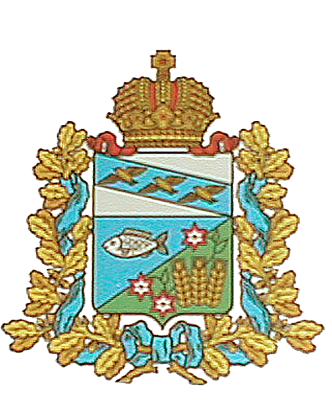 АДМИНИСТРАЦИЯЯСТРЕБОВСКОГО СЕЛЬСОВЕТАМАНТУРОВСКОГО РАЙОНА ПОСТАНОВЛЕНИЕот «07» декабря 2022 года	                          №55О внесении изменений вплан-графикзакупок товаров, работ, услуг для нужд Администрации Ястребовского сельсовета Мантуровского района Курской области на 2022-2024 гг.В связи сизменением лимитов бюджетных обязательств, руководствуясь Федеральным законом от 05.04.2013 г. № 44-ФЗ «О контрактной системе в сфере закупок товаров, работ, услуг», Постановлением Правительства РФ от 30.09.2019 N 1279 «Об установлении порядка формирования, утверждения планов-графиков закупок, внесения изменений в такие планы-графики, размещения планов-графиков закупок в единой информационной системе в сфере закупок, особенностей включения информации в такие планы-графики и требований к форме планов-графиков закупок и о признании утратившими силу отдельных решений Правительства Российской Федерации» (вместе с "Положением о порядке формирования, утверждения планов-графиков закупок, внесения изменений в такие планы-графики, размещения планов-графиков закупок в единой информационной системе в сфере закупок, об особенностях включения информации в такие планы-графики и о требованиях к форме планов-графиков закупок"), Администрация Ястребовского сельсовета Мантуровского района ПОСТАНОВЛЯЕТ:1. Утвердить изменения в план-график закупок товаров, работ, услуг для Администрации Ястребовского сельсовета Мантуровского района Курской области на 2022-2024 гг.2. Разместитьплан-график закупок товаров, работ, услуг в редакции от 07.12.2022 года на Официальном сайте Единой информационной системы в сфере закупок в сети Интернет для размещения информации закупках товаров, работ, услуг для государственных и муниципальных нужд: http://zakupki.gov.ru/согласно Федеральному закону от 05.04.2013 г. № 44-ФЗ «О контрактной системе в сфере закупок товаров, работ, услуг».3. Контроль за исполнением настоящего постановления оставляю за собой.4. Постановление вступает в силу со дня его подписания.Глава Ястребовского сельсовета Мантуровского района Курской области        _______________  / В.Н. Барков